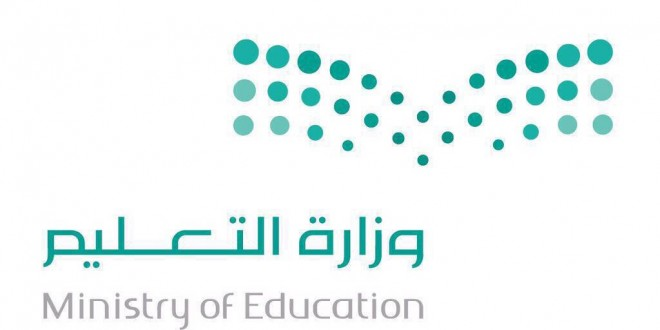 Name :  ………………………………….                                 Seat number  : ……………………  Write about   A- yourself :………………………………………………………………………………………………………………………………………………………………………………………………………………………………………………………………………………………………………………………………………………………………………………………………………………………………………………………………………………………………………………………………………………………………………………………………………………………………………………………………………………………………………………………………………………………………………………………………………………………………………………………………………………………………………………………………………………………………………………………………………………………………………………………………………………………………………………………………………………………………………………………………………………………………………………………………………………………………………………………………………………………………………………………………………………………………………………………………………………………………………………………………………………………………………………………………………………………………………………………………………………………………………………………………………………………………………………………………………………………………………………………………………………………………………………………………………………………………………………………………………………………………………………………B ) Rewrite Using Capitals :1 -   riyadh  is the capital of   Saudi   Arabia .……………………………………………………………………2 -   The weekend is on friday and Saturday .…………………………………………………………………….A ) Read the paragraph then answer the questions below :Answer (T or F)Ali is a teacher.                                   (      )Ali works in school.                          (      )Ali has a bachelor in Math             (      )Ali has worked at 4 hospitals .     (      )Ali speaks French fluently.            (       )ــــــــــــــــــــــــــــــــــــــــــــــــــــــــــــــــــــــــــــــــــــــــــــــــــــــــــــــــــــــــــــــــــــــــــــــــــــــــــــــــــــــــــــــ                                    Complete each sentence with (other, others, or another.)1. He says he is so full of beef burgers. He says he could not eat ______.2. You can use that topic for your paper. I have a few ______ in mind for my paper.3. They like their cats so much that they are talking about getting ______ kitten.4. You can keep that pen. I have two or three ______ pens in my backpack.5. There are six ______ people in line ahead of us.6. Cover your mouth when you cough so that ______ won’t catch your cold.7. I just recovered from a cold, and already I’m getting ______ one.8- He (do , does ,did  ) needs to find a job soon .9- I (do , does , did ) asked my friend to join us .10- We (do , does , did) have that game.ـــــــــــــــــــــــــــــــــــــــــــــــــــــــــــــــــــــــــــــــــــــــــــــــــــــــــــــــــــــــــــــــــــــــــــــــــــــــــــــــــــــــ 4-Vocabulary. Match each word to its meaning.1. _____ devoted                                                     a. bringing together2. _____ exiled                                                         b. ran away3. _____ fled                                                              c. dedicated4. _____ grieving                                                    d. famous5. _____ legendary                                                e. forced to leave one’s native country6. _____ unification                                             f. mourning7. ____ renowned                                                 g. known, respected and admired8. . ____ implement                                             h. an obstacle, a problem            9. ____ comply with                                            i. be in accordance/agreement with10. ____ assets                                                     k. things of value that are owned by a person.